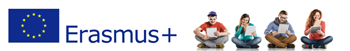 ERASMUS+ КЉУЧНА АКЦИЈА 1 – КРЕДИТНА МОБИЛНОСТПРВИ ПОЗИВ ЗА СТИПЕНДИРАНУ МОБИЛНОСТ ОСОБЉА НА УНИВЕРЗИТЕТУ У ВАРШАВИ, ПОЉСКАСајт институцијеКонкурс је отворен за:Наставно особље и сараднике Пољопривредног факултета Универзитета у Новом СадуОбласти :  081 –Agriculture         Трајање конкурса: 16.  – 30. новембар 2015. годинеДокументација за пријаву кандидата (обавезна):Потврда о запослењуПредлог плана активности teaching (Activity Plan proposal) за боравак на партнерском универзитету (на енглеском језику) Мотивационо писмо на енглеском језикуБиографија кандидата на енглеском језику Еуропасс CV template линкКопија дипломе/диплома Доказ о знању енглеског  језика, ниво Б2Опционо: Писмени доказ заинтересованости страног партнера (за држање наставе или усавршавање)Пријаве се достављају на мејл: dkrajinovic@polj.uns.ac.rs  са напоменом Пријава за Ерзмус+ мобилност на Универзитету у Варшави, Пољска.РОК: 30. новембар 2015. године 15:00 часоваНакон завршетка конкурса, апликације кандидата који прођу техничку проверу и евалуацију од стране институционалних Еразмус+ координатора на матичном факултету/универзитету, биће достављене Универзитету у Варшави као номинације за стипендирану мобилност. Након тога, кандидат се региструје на WULS online platform, о чему ће му/јој бити послата детаљна упутства. Универзитет у Варшави одлучује о финалној селекцији кандидата сходно броју стипендија намењених Универзитету у Новом Саду. Период реализације мобилности: летњи семестар 2015/2016Трајање мобилности: 	5 дана  Дневни износ стипендије: 140 ЕУР/дан плус трошкови путовања 275 ЕУР по особи